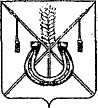 АДМИНИСТРАЦИЯ КОРЕНОВСКОГО ГОРОДСКОГО ПОСЕЛЕНИЯКОРЕНОВСКОГО РАЙОНАПОСТАНОВЛЕНИЕот 12.12.2017   		                                                  			  № 2211г. КореновскО внесении изменения в постановление администрацииКореновского городского поселения Кореновского районаот 14 сентября 2017 года № 1714 «О создании комиссии по приемке оказанных услуг и выполненных работ по капитальномуремонту общего имущества собственников помещений вмногоквартирных домах, фонды капитального ремонта которыхформируются на счетах регионального оператора»В связи с кадровыми изменениями и перераспределением функциональных обязанностей в администрации Кореновского городского поселения Кореновского района, администрация Кореновского городского поселения Кореновского района п о с т а н о в л я е т:Внести в постановление администрации Кореновского                      городского поселения Кореновского района от 14 сентября 2017 года                          № 1714 «О создании комиссии по приемке оказанных услуг и выполненных работ по капитальному ремонту общего имущества собственников помещений в многоквартирных домах, фонды капитального ремонта которых формируются на счетах регионального оператора» изменение:Приложение к постановлению изложить в новой редакции (прилагается).2. Общему отделу администрации Кореновского городского поселения Кореновского района (Устинова) разместить (опубликовать) полный текст настоящего постановления в электронном СМИ в информационно-телекоммуникационной сети «Интернет» и обеспечить его размещение на официальном сайте администрации Кореновского городского поселения Кореновского района в информационно-телекоммуникационной сети «Интернет».3. Контроль за выполнением настоящего постановления оставляю за собой.4. Постановление вступает в силу со дня его подписания.Исполняющий обязанности главыКореновского городского поселенияКореновского района                                                                                М.В. КолесоваСОСТАВкомиссии по приемке оказанных услуг и выполненных работ по    капитальному ремонту общего имущества собственников помещений в многоквартирных домах, фонды капитального ремонта которых формируются                          на счетах регионального оператора2Начальник отдела жилищно-коммунального хозяйства, благоустройства и транспорта администрации Кореновского городского поселения				      	                                 Т.В. ШамрайПРИЛОЖЕНИЕк постановлению администрацииКореновского городского поселенияКореновского районаот 12.12.2017 № 2211«ПРИЛОЖЕНИЕУТВЕРЖДЕНпостановлением администрацииКореновского городского поселенияКореновского районаот 14.09.2017  № 1714Шамрай Татьяна Викторовнаначальник отдела жилищно-коммунального хозяйства, благоустройства и транспорта администрации Кореновского городского поселения Кореновского района, председатель комиссии;СолошенкоАлександрГеннадьевичглавный специалист отдела жилищно-коммунального хозяйства, благоустройства и транспорта администрации Кореновского городского поселения Кореновского района, заместитель председателя комиссии;СтрельниковаЕленаГеоргиевнаглавный специалист муниципального казенного учреждения Кореновского городского поселения «Административно-техническое управление», секретарь комиссии;Члены комиссииЧлены комиссииВолошин Сергей Николаевичдиректор общества с ограниченной ответственность «Сигнал» (по согласованию);ГуровАндрей Игоревич управляющий директор общества с ограниченной ответственность Управляющая компания жилой фонд «Выселки» (по согласованию);Елефтириади Елена Валентиновнаглавный консультант отдела жилищной политики министерства топливно-энергетического комплекса и жилищно-коммунального хозяйства Краснодарского края (по согласованию);Егоров АлексейВалерьевичначальник отдела № 9 по муниципальным образованиям Тимашевский, Калининский, Кореновский, Приморско-Ахтарский районы НКО «Фонд Капитального ремонта МКД» (по согласованию);                                                     ЗаблоцкийАлександр Александровичзаместитель начальника отдела № 9 по муниципальным образованиям Тимашевский, Калининский, Кореновский, Приморско-Ахтарский районы НКО «Фонд Капитального ремонта МКД» (по согласованию);КолпаковВладимир Станиславовичпредседатель общественного совета при министерстве топливно-энергетического комплекса и жилищно-коммунального хозяйства Краснодарского края (по согласованию);МажниковаИринаАлександровнаглавный консультант отдела жилищной политики министерства топливно-энергетического комплекса и жилищно-коммунального хозяйства Краснодарского края (по согласованию);Пшонкина Екатерина Александровнаначальник отдела строительства администрации Кореновского городского поселения Кореновского района;РаенкоМаринаЮрьевнаведущий специалист отдела жилищно-коммунального хозяйства, благоустройства и транспорта администрации Кореновского городского поселения Кореновского района;Савенков Максим Владимировичначальник производственно-технического участка общества с ограниченной ответственность «Сигнал» (по согласованию);представитель собственников помещений в многоквартирном доме (по согласованию).